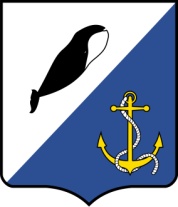 Российская ФедерацияЧукотский автономный округСОВЕТ ДЕПУТАТОВПРОВИДЕНСКОГО ГОРОДСКОГО ОКРУГАРЕШЕНИЕ(03 сессия 7 созыва)В целях совершенствования деятельности Администрации Провиденского городского округа, в связи с проведением мероприятий, направленных на оптимизацию структуры и штатной численности органов местного самоуправления Провиденского городского округа, в соответствии с Федеральным законом от 6 октября 2003 г. № 131-ФЗ «Об общих принципах организации местного самоуправления в Российской Федерации», руководствуясь п. 19 ч. 2 ст. 24 Устава Провиденского городского округа, Совет депутатов Провиденского городского округаРЕШИЛ:1. Утвердить структуру Администрации Провиденского городского округа на 2022 год, согласно приложению к настоящему решению.2. Администрации Провиденского городского округа, Управлению финансов, экономики и имущественных отношений Администрации Провиденского городского округа и Управлению социальной политики Администрации Провиденского городского округа привести свои штатные расписания, штатные замещения и структуру в соответствие с настоящим решением.3. Признать утратившим силу решение Совета депутатов Провиденского городского округа от 05 июля 2021 г. № 324 «Об утверждении структуры Администрации Провиденского городского округа на 2021 год», с 1 января 2022 года.4. Настоящее Решение вступает в силу со дня подписания и распространяет своё действие на правоотношения, возникшие с 1 января 2022 года.Председатель Совета депутатовПровиденского городского округа					      С.А. ШестопаловГлава Провиденскогогородского округа								      Е.В. ПодлесныйПриложение к Решению Совета депутатов Провиденского городского округа от 25.11.2021 г. № 30 СТРУКТУРА АДМИНИСТРАЦИИ ПРОВИДЕНСКОГО ГОРОДСКОГО ОКРУГАот 25 ноября 2021 г.№ 30п.г.т. Провидения Об утверждении структуры Администрации Провиденского городского округа на 2022 год